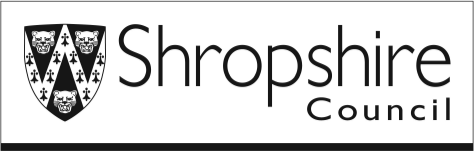 Application for Employment - Disclosure requiredMonitoring form numberHave you ever been convicted of a criminal offence or received a police caution, reprimand or warning?(If the answer is YES, please provide the details in section 16.)Have you ever received a final written warning or been dismissed from your current or any previous employment (other than in a redundancy situation?)(If the answer is YES, please provide the details in section 12.)Has your name been added to the ISA Barred List.(If the answer is YES, please give details below)Have you ever been subject to any legal proceedings involving any social services authority or it’s equivalent, here or abroad, that has resulted in the removal of children  or vulnerable adults from your care, or the imposition of a statutory supervision order?(If the answer is YES, please give details below)Have you or any person with whom you reside with ever been refused registration or cancelled from an official register of:Child-minders;Day Care Providers;Private Fostering;Registered Care Home or Children’s Home?(If the answer is YES, please give details in section 16.)(Applicants are reminded that knowingly withholding this information, or failing to disclose subsequent information is likely to lead to immediate suspension or termination of employment or approval).Further, applicants should note that it is a criminal offence to knowingly apply for, offer to do, accept or do any work with children when prevented either:by reason of disqualification order under the Criminal Justice and Court Services Act 2000by reason of inclusion on the ISA Barred List.I hereby give consent to the local authority completing such checks as are necessary with records held by the authority and/or other agencies in order to verify the information provided above.I further understand and agree that if, for whatever reason, my application is either refused  or withdrawn, but information is revealed which leads the Council to conclude that I may pose a risk to children and/or vulnerable adults, it will keep this information for an appropriate period.Equal Opportunities and RecruitmentEqual Opportunities Policy*Our vision is to improve significantly the quality of life for Shropshire people by working together, which is at the heart of everything we do. Shropshire Council is committed to this vision.*We will strive for the highest possible public service and professional standards, and will be accountable to Shropshire people for everything we do.*We believe that equal opportunity is about treating people fairly, openly and honestly and recognising that people all have different needs, cultures, experiences and expectations.*It is the policy of Shropshire Council to ensure that no person, whether a job applicant, employee, service user or third party receives any less favourable treatment because of his or her gender, marital status, family status, lifestyle, age, ethnicity, religion, sexual orientation, disability, political affiliation, trade union membership or any other condition or requirement which cannot be shown to be justifiable.We take positive steps to promote Equality & Diversity in employment such as our Lesbian, Gay & Bisexual network and the Employees Disability Network.Equality Act 2010The Equality Act 2010 places a general duty on the Council to promote equality. This means that in everything we do, we need to:*Eliminate unlawful discrimination, harassment and victimisation.*Advance equality of opportunity.*Foster good relations between different people.Policy Statement for Applicants with Disabilities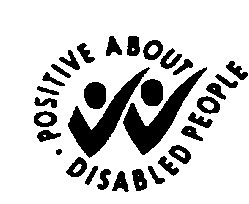 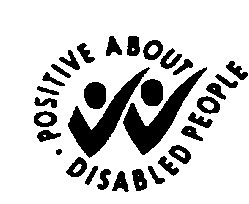 Under the Disability Discrimination Act 1995, employers have a duty to make reasonable adjustments where, compared to a non-disabled person, a disabled person is substantially disadvantaged by either the working arrangements (which include the recruitment process) or the working environment.The Act defines a disabled person in the following way:"A disabled person is anyone who has or has had a physical or mental impairment which has a substantial and long term effect on their ability to carry out normal day to day activities."You should be aware that we may ask you to give details of your disability should you be invited to interview. Any supporting information, for example a letter from a Disability Employment Adviser, would be helpful. The information you provide will be shared with the appointing officer responsible for shortlisting applicants and organising the selection process. You should be aware that you may be asked to give details and any supporting information.We have made a commitment to improve employment opportunities for people with disabilities, and have adopted the Employment Department’s two ticks symbol ‘Positive About Disabled People’. This means that the Council has undertaken to guarantee an interview to all applicants with a disability who meet the essential requirements of the job as contained in the person specification.Please complete the recruitment monitoring form on the next page.Recruitment monitoring formMonitoring form numberThis sheet will be detached from your application form and will not be seen by anyone involved in the selection process. We will use this information for monitoring our recruitment processes and, if you are appointed, for our personnel/payroll records.1. Vacancy details1. Vacancy detailsPost for which you are applying: Directorate:Job ref:Applicant ID: Closing Date:Please return this form directly to the school via: Email:	or Address:If you would like an acknowledgement of your application, please request this in your email, or attach a self addressed envelope.Please return this form directly to the school via: Email:	or Address:If you would like an acknowledgement of your application, please request this in your email, or attach a self addressed envelope.2.  Personal details2.  Personal detailsFamily name:Initials:Home Address:Postcode: NI number:Telephone Work:Home:Mobile number:Email address:3. Present employment	(If you are currently unemployed please leave blank)Job title:	Basic pay/grade:Employer's name:	Other pay:Address:	Date started:Period of notice:Telephone number:Postcode:	May we contact you on this number? Are you registered with the General Teaching Council/GSCC:Outline of duties and responsibilities:Continue on a separate sheet if necessary, placing your initials and job reference at the top.5. Previous employment5. Previous employmentPlease list all of your previous jobs including any with your present employer. Include all local government and related service. Start with the most recent.References may be sought from your previous employers.Please list all of your previous jobs including any with your present employer. Include all local government and related service. Start with the most recent.References may be sought from your previous employers.Job title:Date started:Employer’s name:Date left:Address:Postcode:Brief outline of duties:Reason for leaving:Job title:Date started:Employer’s name:Date left:Address:Postcode:Brief outline of duties:Reason for leaving:Job title:Date started:Employer’s name:Date left:Address:Postcode:Brief outline of duties:Reason for leaving:Job title:Date started:Employer’s name:Date left:Address:Postcode:Brief outline of duties:Reason for leaving:Job title:Date started:Employer’s name:Date left:Address:Postcode:Brief outline of duties:Reason for leaving:Job title:Date started:Employer’s name:Date left:Address:Postcode:Brief outline of duties:Reason for leaving:Job title:Date started:Employer’s name:Date left:Address:Postcode:Brief outline of duties:Reason for leaving:Job title:Date started:Employer’s name:Date left:Address:Postcode:Brief outline of duties:Reason for leaving:Continue on a separate sheet if necessary, placing your initials and job reference at the top.Continue on a separate sheet if necessary, placing your initials and job reference at the top.6. Breaks in employment history since leaving school (Completion is mandatory)Any gaps in employment history since leaving school and reasons must be detailed below; this should include voluntary work, unemployment, domestic reasons, prison custody etc.From:	To:	Reason:From:	To:	Reason:From:	To:	Reason:From:	To:	Reason:From:	To:	Reason:7. Training7. Training7. Training7. Training7. TrainingPlease list below relevant job-related training you have undertaken, and/or any professional qualifications achieved. Continue on a separate sheet if necessary.Please list below relevant job-related training you have undertaken, and/or any professional qualifications achieved. Continue on a separate sheet if necessary.Please list below relevant job-related training you have undertaken, and/or any professional qualifications achieved. Continue on a separate sheet if necessary.Please list below relevant job-related training you have undertaken, and/or any professional qualifications achieved. Continue on a separate sheet if necessary.Please list below relevant job-related training you have undertaken, and/or any professional qualifications achieved. Continue on a separate sheet if necessary.DateCourse titleOrganiserLengthOffice use only. Certificates checked by:8. Educational qualifications8. Educational qualifications8. Educational qualifications8. Educational qualificationsPlease give details of secondary, further and higher education qualifications achieved. Start with the most recent. Continue on a separate sheet if necessary.Please give details of secondary, further and higher education qualifications achieved. Start with the most recent. Continue on a separate sheet if necessary.Please give details of secondary, further and higher education qualifications achieved. Start with the most recent. Continue on a separate sheet if necessary.Please give details of secondary, further and higher education qualifications achieved. Start with the most recent. Continue on a separate sheet if necessary.DateInstitute details (eg College etc). Qualification gained or pending, and subjectGrade obtainedOffice use only. Certificates checked by:10. Membership of professional bodies (Please state whether by election, exemption or examination)10. Membership of professional bodies (Please state whether by election, exemption or examination)10. Membership of professional bodies (Please state whether by election, exemption or examination)10. Membership of professional bodies (Please state whether by election, exemption or examination)10. Membership of professional bodies (Please state whether by election, exemption or examination)DateProfessional BodyMembership no.Grade/LevelOffice use only. Certificates checked by:11. Further detailsPlease give any information which you think will help us to consider your application, including relevant experience (voluntary or work), skills, abilities and any specialist knowledge you have.You should try to relate your information to the job description and person specification for the post you are applying for.You may submit additional sheets as necessary, placing your inititals, surname and job reference at the top of the page.16. ReferencesPlease give details of two referees whom we may ask about your suitability for the job.You are requested to give referee details from two employers, the first of which must be your current or most recent employer.If you are unable to provide two employment references, please speak to the Shropshire Recruitment Team and they will provide further guidance.You should not name a relative as a referee.References will usually only be taken up if you are selected for interview.We will not confirm an offer of appointment until we have received a satisfactory reference from your present or most recent employer (or school if you are a school leaver).(1) Name:	(2) Name:Address:	Address:Postcode:	Postcode:Telephone number:	Telephone number:Email address:	Email address:Occupation:	Occupation:Working relationship to candidate:	Working relationship to candidate:May we contact these referees without asking you?	(1)	(2)Surname:	First name:Known as:	Second name:Previous other names:	Preferred title:Date of Birth:	Age:Place of Birth:Post applied for:	Directorate/School:Gender:	Job share:Ethnic Origin: I would describe my ethnic origin as…White: -- Please Select --Black or Black British: -- Please Select -- Asian or British Asian: -- Please Select -- Mixed: -- Please Select --Chinese or other ethnic group: -- Please Select --Religion: In terms of my religion, I would describe myself as: Of other religion:Sexual Orientation:Disability: For definition, please refer to our policy statement overleaf. In line with this policy, do you consider yourself to have a disability?If you are selected for interview are there any special arrangements we would need to make for you?(If YES, and you are successful in obtaining an interview, we will contact you after the shortlist has been drawn up to discuss arrangements).Advert: Where did you see this vacancy advertised? Please specify. Local Newspaper	National NewspaperJob Centre	Professional JournalShropshire Council website	Internet Other